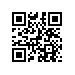 ПриказО допуске к государственной итоговой аттестации студентов образовательной программы «Управление образованием» факультета Санкт-Петербургская школа социальных наук и востоковеденияПРИКАЗЫВАЮ:Допустить к государственной итоговой аттестации студентов 3 курса образовательной программы магистратуры «Управление образованием», направления подготовки 38.04.04 «Государственное и муниципальное управление», факультета Санкт-Петербургская школа социальных наук и востоковедения, очно-заочной формы обучения, в связи с завершением освоения образовательной программы в полном объеме, согласно списку (приложение).Директор                                                                                              С.М.КадочниковПриложение к приказу НИУ ВШЭот 30.11.2020 № 8.3.6.2-06/3011-08Список студентов образовательной программы «Управление образованием» направления подготовки 38.04.04 «Государственное и муниципальное управление»,допущенных к ГИА в 2020-2021 учебном годуРегистрационный номер: 8.3.6.2-06/3011-08Дата регистрации: 30.11.2020№п/пФ.И.О. студентаВид местаАнтуфьева Марина Павловнаместо, финансируемое за счет субсидий из федерального бюджета на выполнение государственного заданияБазуева Эльвира Мансуровнаместо с оплатой стоимости обучения по договорам об оказании образовательных услугБучина Мария Геннадьевнаместо, финансируемое за счет субсидий из федерального бюджета на выполнение государственного заданияГюнинен Оксана Владимировнаместо, финансируемое за счет субсидий из федерального бюджета на выполнение государственного заданияДойникова Кристина Олеговнаместо, финансируемое за счет субсидий из федерального бюджета на выполнение государственного заданияЖуравлев Даниил Михайловичместо, финансируемое за счет субсидий из федерального бюджета на выполнение государственного заданияЗимина Любовь Викторовнаместо, финансируемое за счет субсидий из федерального бюджета на выполнение государственного заданияИванова Виктория Владиславовнаместо, финансируемое за счет субсидий из федерального бюджета на выполнение государственного заданияИсхаков Азат Маратовичместо с оплатой стоимости обучения по договорам об оказании образовательных услугИсхакова Алена Газинуровнаместо, финансируемое за счет субсидий из федерального бюджета на выполнение государственного заданияКасторнова Юлия Юрьевнаместо, финансируемое за счет субсидий из федерального бюджета на выполнение государственного заданияКобалия Моника Вепхвиевнаместо, финансируемое за счет субсидий из федерального бюджета на выполнение государственного заданияКорниенко Ольга Сергеевнаместо, финансируемое за счет субсидий из федерального бюджета на выполнение государственного заданияКоротоножкин Евгений Алексеевичместо, финансируемое за счет субсидий из федерального бюджета на выполнение государственного заданияКочубей Наталья Ивановнаместо, финансируемое за счет субсидий из федерального бюджета на выполнение государственного заданияКуликова Мария Викторовнаместо, финансируемое за счет субсидий из федерального бюджета на выполнение государственного заданияМеркушова Наталья Ивановнаместо, финансируемое за счет субсидий из федерального бюджета на выполнение государственного задания18.Михайленко Мария Александровнаместо с оплатой стоимости обучения по договорам об оказании образовательных услуг19.Модестова Татьяна Владимировнаместо, финансируемое за счет субсидий из федерального бюджета на выполнение государственного задания20.Песоцкая Елена Александровнаместо, финансируемое за счет субсидий из федерального бюджета на выполнение государственного задания21.Романская Анна Викторовнаместо, финансируемое за счет субсидий из федерального бюджета на выполнение государственного задания22.Симарева Любовь Александровнаместо, финансируемое за счет субсидий из федерального бюджета на выполнение государственного задания23.Тетерина Анастасия Андреевнаместо, финансируемое за счет субсидий из федерального бюджета на выполнение государственного задания24.Шипилов Артем Владимировичместо, финансируемое за счет субсидий из федерального бюджета на выполнение государственного задания